ПРЕСС-СЛУЖБА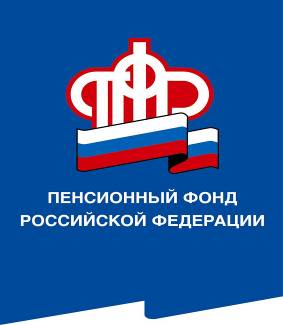 ГОСУДАРСТВЕННОГО УЧРЕЖДЕНИЯ – ОТДЕЛЕНИЯ ПЕНСИОННОГО ФОНДА РОССИЙСКОЙ ФЕДЕРАЦИИПО ВОЛГОГРАДСКОЙ ОБЛАСТИ400001, г. Волгоград, ул. Рабоче-Крестьянская, 16тел. (8442) 24-93-77Официальный сайт Отделения ПФР по Волгоградской области –  www.pfrf.ruУважаемые родители и опекуны!Понимая ситуацию, в которой сегодня оказались семьи с детьми, мы делаем все возможное, чтобы вы получили положенные выплаты, как можно быстрее.С целью исключения личного посещения клиентских служб ПФР в Волгограде и в районах Волгоградской области при обнаружении ошибок в поданных заявлениях наши специалисты звонят вам, чтобы запросить дополнительные данные в телефонном режиме или по электронной почте. Адрес электронной почты, на который просят прислать данные, должен заканчиваться на @044.pfr.ru. Данный домен официально принадлежит Отделению ПФР по Волгоградской области. Такой дистанционный способ помогает быстрее устранить ошибку, допущенную вами при заполнении заявления, и сформировать выплату. Если Вас просят выслать данные на другие электронные адреса, ни в коем случае не делайте этого! Это могут быть мошенники. Спасибо за понимание!